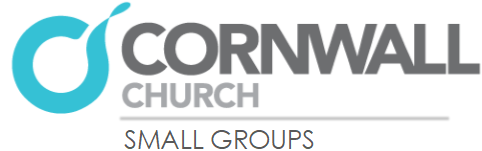 SERIES:	Joshua TITLE:		Daring Faith, Daring ObedienceSPEAKER:	Pastor Kip McCormickPASSAGE:	Joshua 5:13-15, 6:3-27 DATES:           October 1-2, 2022MESSAGE TAKEAWAYWhenever God calls you to a cause, He’ll fight for you.  Be ready to be tested by God or shaken by Satan. DISCUSSION QUESTIONSWhen is the last time you felt like you have been tested by God and shaken by Satan? What happened? 
What do you do when you are faced with more questions than answers? Kip shared four things that we can do walk through seasons with more questions than answers; pray, ask Godly men and women, read God’s word, and look at your circumstances. Would you add anything to this list? Are you able to sit and wait with God when he asks you to? Or do you struggle with that? Where is God calling you to burn the ships in your life? NEXT STEPSTake some time this week to sit before God and present your questions to him as you are looking for answers in your current situation. Write down what you sense God is speaking to you about? Is he asking you to trust, wait, persevere, burn the ships? 